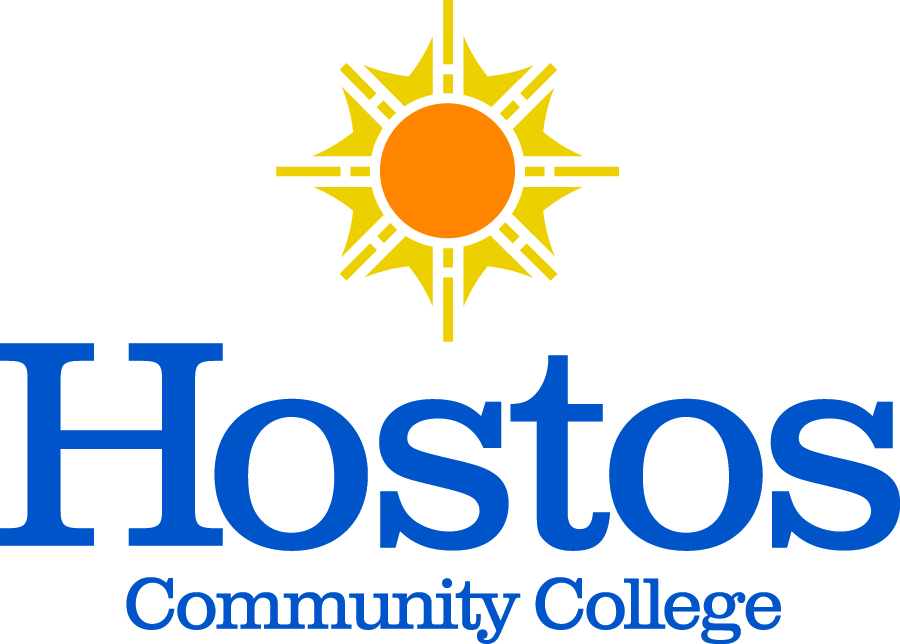 Minutes for the Committee on CommitteesDate and Time: Monday, March 08, 2021 | 10:00 AM-11:00 AMLocation: Zoom Conference CallPresiding: Tram Nguyen (Chair)Present: Michael Gosset, Alba Lynch, Debasish Roy, Ronette Shaw, Julie Trachman, Hatem Anaam (Student Representative), Brian Carter (SGA President)
Absent: Nancy GenovaMinutes Prepared By: Debasish Roy              Topic              Discussion         Decision / Action Meeting to Order: 10:00 AMPresentation and Acceptance of minutes Acceptance of AgendaMotion to accept the Minutes of December 8th, December 15th and February 9th.  Start discussion on topics of Agenda. Motion to accept the Agenda by raising hands.Seconded. Minutes approved with minor changes and no objections.Agenda accepted.Chair’s Remark: C-O-C has done a good job to conduct meeting every month.Senate Chair and Vice Chair encouraged the Business Department to elect someone to College-Wide Curriculum Committee.Presentation of Mid-Year report were discussed.Prof. Roy requested the C-O-C Chair to ask the Senate Chair about the presentation of Mid-year report.Prof. Roy will continue as a C-O-C meeting minutes taker for the rest of the year. Discussion continued.Prof. Gosset suggested to talk to the Senate Chair about the Mid-Year report and discuss about the rationale and reason for doing that.CertificationNew businessMotion to certify Rafael Mejia to the Election Committee.Seconded.Ms. Lynch suggested to ask the different Departments and Committees to recommend some names of Faculty/Staffs if any of them may be interested for vacant positions.Prof. Shaw informed the committee that a few junior faculties approach her in this regard.Chair also suggested to request every Committee to work together with other committees for a better coordination.Student rep. Mr. Hatem introduced himself to the C-O-C members.Unanimous approvalAdjournmentMotion to adjourn made at 11:00 AM. SecondedUnanimous Approval